SASS 2021 IDAHO STATE CHAMPIONSHIP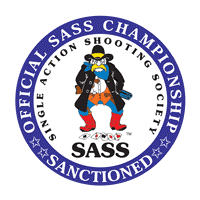 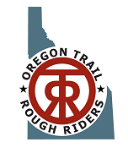 Renegade shootoutPresented by SASS and THE OREGON TRAIL ROUGH RIDERSBoise, Idaho JULY 7TH THru 10TH    Name: ________________________________ SASS# ___________Alias: _________________________________ Shooting Category ___________2nd Shooter Name __________________________ SASS # ____________Alias ___________________________________ Shooting Category __________Address ___________________________________________________________                               (Street)                                 (City)                  (State)           (Zip)Phone: _____________________      Email ____________________________Posse Request: ________________________________________________________EARLY REGISTRATION BEFORE JUNE 1st, TAKE A $15.00 DISCOUNT PER SHOOTER                                                       ** All SASS Rules apply       Must be a SASS member   Main Match round count Pistol 120 Rifle 120 Shotgun 60+   ROI & ROII Classes held on Wed. July 7th. New Shooters $25 each class. Refresher Shooters $10 each class Please Call (208-466-0061) or email (gepdaisy@msn.com) if you want to sign up for the RO Classes All SASS Approved Categories Offered    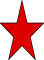 Buckaroo                BuckaretteJunior Boys             Junior Girls   B Western               Lady’s B Western Cowboy                   CowgirlClassic Cowboy      Classic Cowgirl  Wrangler                 Lady Wrangler 49er                         Lady 49erSenior                      Lady SeniorSilver Senior           Lady Silver SeniorElder Statesman    Grand Dame  Cattle Baron           Cattle BaronessEl Patron                 La PatronaDuelist                     Lady DuelistGunfighter              Lady GunfighterSenior Gunfighter  Lady Senior GunfighterSilver Senior Gunfighter/Lady SS GunfighterFrontiersman          Lady FrontiersmanFrontier Cartridge  Lady Frontier Cartridge Frontier Cartridge  Duelist  or Lady FCDFrontier Cartridge  Gunfighter or Lady FCDEntry Fees                                   First Entry    Second EntryTotal-----------------------------------------------------$__________Early registration Discount ($15 per paid shooter) $______Make checks payable to OTRR                     Total    $_______Mail to OTRR               2326 E. Colorado Ave.              Nampa, Idaho 83686For more information: Belinda Belle 208-466-0061                            Email: gepdaisy@msn.com                 